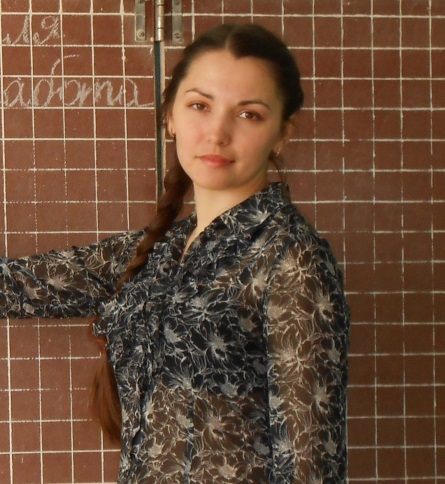 
ПЕДАГОГИЧЕСКОЕ КРЕДО:"Учитель может учить других до тех пор, пока учится сам"

ЦВЕТКОВАВЕРА ИГРАРОВНАучитель начальных классов
1 квалификационная категория
Образование-высшееОКОНЧИЛА: СГУ им. Н.Г. Чернышевского в 2010 годуСПЕЦИАЛЬНОСТЬ: 
«Педагогика и методика начального образования»КВАЛИФИКАЦИЯ: Учитель начальных классовПЕРЕПОДГОТОВКА: 	
В 2011 году прошла курсы повышения квалификации в 
Сар ИПК и ПРО по теме «Инновационные педагогические технологии в условиях введения ФГОС общего образования»УЧАСТИЕ В КОНКУРСАХ: 
В 2013 году участвовала в конкурсе  «Учитель года»ТЕМА САМООБРАЗОВАНИЯ: 
«Особенности реализации ФГОС в ОС «Школа 2100»